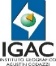 TRASPASO DE BIENESGESTIÓN ADMINISTRATIVATRASPASO DE BIENESGESTIÓN ADMINISTRATIVATRASPASO DE BIENESGESTIÓN ADMINISTRATIVATRASPASO DE BIENESGESTIÓN ADMINISTRATIVATRASPASO DE BIENESGESTIÓN ADMINISTRATIVATRASPASO DE BIENESGESTIÓN ADMINISTRATIVATRASPASO DE BIENESGESTIÓN ADMINISTRATIVAFECHAFECHATRASPASO DE BIENESGESTIÓN ADMINISTRATIVATRASPASO DE BIENESGESTIÓN ADMINISTRATIVATRASPASO DE BIENESGESTIÓN ADMINISTRATIVATRASPASO DE BIENESGESTIÓN ADMINISTRATIVATRASPASO DE BIENESGESTIÓN ADMINISTRATIVATRASPASO DE BIENESGESTIÓN ADMINISTRATIVATRASPASO DE BIENESGESTIÓN ADMINISTRATIVAAAAA - MM - DDAAAA - MM - DDTRASPASO DE BIENESGESTIÓN ADMINISTRATIVATRASPASO DE BIENESGESTIÓN ADMINISTRATIVATRASPASO DE BIENESGESTIÓN ADMINISTRATIVATRASPASO DE BIENESGESTIÓN ADMINISTRATIVATRASPASO DE BIENESGESTIÓN ADMINISTRATIVATRASPASO DE BIENESGESTIÓN ADMINISTRATIVATRASPASO DE BIENESGESTIÓN ADMINISTRATIVADATOS DE FUNCIONARIO O CONTRATISTA QUE ENTREGADATOS DE FUNCIONARIO O CONTRATISTA QUE ENTREGADATOS DE FUNCIONARIO O CONTRATISTA QUE ENTREGADATOS DE FUNCIONARIO O CONTRATISTA QUE ENTREGADATOS DE FUNCIONARIO O CONTRATISTA QUE ENTREGADATOS DE FUNCIONARIO O CONTRATISTA QUE ENTREGADATOS DE FUNCIONARIO O CONTRATISTA QUE ENTREGADATOS DE FUNCIONARIO O CONTRATISTA QUE ENTREGADATOS DE FUNCIONARIO O CONTRATISTA QUE ENTREGADATOS DE FUNCIONARIO O CONTRATISTA QUE RECIBEDATOS DE FUNCIONARIO O CONTRATISTA QUE RECIBEDATOS DE FUNCIONARIO O CONTRATISTA QUE RECIBEDATOS DE FUNCIONARIO O CONTRATISTA QUE RECIBEDATOS DE FUNCIONARIO O CONTRATISTA QUE RECIBEDATOS DE FUNCIONARIO O CONTRATISTA QUE RECIBENombres y Apellidos:Nombres y Apellidos:Nombres y Apellidos:Nombres y Apellidos:Nombres y Apellidos:Nombres y Apellidos:Identificación:Identificación:Identificación:Identificación:Identificación:Identificación:Dependencia:Dependencia:Dependencia:Dependencia:Dependencia:Dependencia:                     Funcionario                                Contratista                             Funcionario                                Contratista                             Funcionario                                Contratista                             Funcionario                                Contratista                             Funcionario                                Contratista                             Funcionario                                Contratista                             Funcionario                                Contratista                             Funcionario                                Contratista                             Funcionario                                Contratista                       Funcionario                           Contratista                      Funcionario                           Contratista                      Funcionario                           Contratista                      Funcionario                           Contratista                      Funcionario                           Contratista                      Funcionario                           Contratista       No.No.No.No. DE PLACA DEL INVENTARIONo. DE PLACA DEL INVENTARIONo. DE PLACA DEL INVENTARIONo. DE PLACA DEL INVENTARIONo. DE PLACA DEL INVENTARIODESCRIPCIÓN DEL BIENDESCRIPCIÓN DEL BIENDESCRIPCIÓN DEL BIENDESCRIPCIÓN DEL BIENDESCRIPCIÓN DEL BIENDESCRIPCIÓN DEL BIENDESCRIPCIÓN DEL BIENOBSERVACIONES:OBSERVACIONES:OBSERVACIONES:OBSERVACIONES:OBSERVACIONES:OBSERVACIONES:OBSERVACIONES:FUNCIONARIO O CONTRATISTA QUE ENTREGA:FUNCIONARIO O CONTRATISTA QUE ENTREGA:FUNCIONARIO O CONTRATISTA QUE ENTREGA:FUNCIONARIO O CONTRATISTA QUE ENTREGA:FUNCIONARIO O CONTRATISTA QUE ENTREGA:FUNCIONARIO O CONTRATISTA QUE ENTREGA:FUNCIONARIO O CONTRATISTA QUE ENTREGA:FUNCIONARIO O CONTRATISTA QUE ENTREGA:FUNCIONARIO O CONTRATISTA QUE ENTREGA:FUNCIONARIO O CONTRATISTA QUE RECIBE:FUNCIONARIO O CONTRATISTA QUE RECIBE:FUNCIONARIO O CONTRATISTA QUE RECIBE:FUNCIONARIO O CONTRATISTA QUE RECIBE:FUNCIONARIO O CONTRATISTA QUE RECIBE:FUNCIONARIO O CONTRATISTA QUE RECIBE:FirmaFirmaFirmaRECIBIDO EN EL ALMACÉN POR:RECIBIDO EN EL ALMACÉN POR:RECIBIDO EN EL ALMACÉN POR:RECIBIDO EN EL ALMACÉN POR:RECIBIDO EN EL ALMACÉN POR:RECIBIDO EN EL ALMACÉN POR:RECIBIDO EN EL ALMACÉN POR:RECIBIDO EN EL ALMACÉN POR:RECIBIDO EN EL ALMACÉN POR:RECIBIDO EN EL ALMACÉN POR:RECIBIDO EN EL ALMACÉN POR:RECIBIDO EN EL ALMACÉN POR:RECIBIDO EN EL ALMACÉN POR:RECIBIDO EN EL ALMACÉN POR:RECIBIDO EN EL ALMACÉN POR:Nombres y ApellidosNombres y ApellidosNombres y ApellidosNombres y ApellidosNombres y ApellidosFECHAFECHAFirmaFirmaFirmaFirmaFirmaAAAA - MM - DDAAAA - MM - DDFirmaFirmaFirmaFirmaFirmaFO-INV-PC03-06. V1FO-INV-PC03-06. V1FO-INV-PC03-06. V1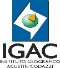 TRASPASO DE BIENESGESTIÓN ADMINISTRATIVATRASPASO DE BIENESGESTIÓN ADMINISTRATIVATRASPASO DE BIENESGESTIÓN ADMINISTRATIVATRASPASO DE BIENESGESTIÓN ADMINISTRATIVATRASPASO DE BIENESGESTIÓN ADMINISTRATIVATRASPASO DE BIENESGESTIÓN ADMINISTRATIVATRASPASO DE BIENESGESTIÓN ADMINISTRATIVAFECHAFECHATRASPASO DE BIENESGESTIÓN ADMINISTRATIVATRASPASO DE BIENESGESTIÓN ADMINISTRATIVATRASPASO DE BIENESGESTIÓN ADMINISTRATIVATRASPASO DE BIENESGESTIÓN ADMINISTRATIVATRASPASO DE BIENESGESTIÓN ADMINISTRATIVATRASPASO DE BIENESGESTIÓN ADMINISTRATIVATRASPASO DE BIENESGESTIÓN ADMINISTRATIVAAAAA - MM - DDAAAA - MM - DDTRASPASO DE BIENESGESTIÓN ADMINISTRATIVATRASPASO DE BIENESGESTIÓN ADMINISTRATIVATRASPASO DE BIENESGESTIÓN ADMINISTRATIVATRASPASO DE BIENESGESTIÓN ADMINISTRATIVATRASPASO DE BIENESGESTIÓN ADMINISTRATIVATRASPASO DE BIENESGESTIÓN ADMINISTRATIVATRASPASO DE BIENESGESTIÓN ADMINISTRATIVADATOS DE FUNCIONARIO O CONTRATISTA QUE ENTREGADATOS DE FUNCIONARIO O CONTRATISTA QUE ENTREGADATOS DE FUNCIONARIO O CONTRATISTA QUE ENTREGADATOS DE FUNCIONARIO O CONTRATISTA QUE ENTREGADATOS DE FUNCIONARIO O CONTRATISTA QUE ENTREGADATOS DE FUNCIONARIO O CONTRATISTA QUE ENTREGADATOS DE FUNCIONARIO O CONTRATISTA QUE ENTREGADATOS DE FUNCIONARIO O CONTRATISTA QUE ENTREGADATOS DE FUNCIONARIO O CONTRATISTA QUE ENTREGADATOS DE FUNCIONARIO O CONTRATISTA QUE RECIBEDATOS DE FUNCIONARIO O CONTRATISTA QUE RECIBEDATOS DE FUNCIONARIO O CONTRATISTA QUE RECIBEDATOS DE FUNCIONARIO O CONTRATISTA QUE RECIBEDATOS DE FUNCIONARIO O CONTRATISTA QUE RECIBEDATOS DE FUNCIONARIO O CONTRATISTA QUE RECIBENombres y Apellidos:Nombres y Apellidos:Nombres y Apellidos:Nombres y Apellidos:Nombres y Apellidos:Nombres y Apellidos:Identificación:Identificación:Identificación:Identificación:Identificación:Identificación:Dependencia:Dependencia:Dependencia:Dependencia:Dependencia:Dependencia:                     Funcionario                                Contratista                             Funcionario                                Contratista                             Funcionario                                Contratista                             Funcionario                                Contratista                             Funcionario                                Contratista                             Funcionario                                Contratista                             Funcionario                                Contratista                             Funcionario                                Contratista                             Funcionario                                Contratista                       Funcionario                           Contratista                      Funcionario                           Contratista                      Funcionario                           Contratista                      Funcionario                           Contratista                      Funcionario                           Contratista                      Funcionario                           Contratista       No.No.No.No. DE PLACA DEL INVENTARIONo. DE PLACA DEL INVENTARIONo. DE PLACA DEL INVENTARIONo. DE PLACA DEL INVENTARIONo. DE PLACA DEL INVENTARIODESCRIPCIÓN DEL BIENDESCRIPCIÓN DEL BIENDESCRIPCIÓN DEL BIENDESCRIPCIÓN DEL BIENDESCRIPCIÓN DEL BIENDESCRIPCIÓN DEL BIENDESCRIPCIÓN DEL BIENOBSERVACIONES:OBSERVACIONES:OBSERVACIONES:OBSERVACIONES:OBSERVACIONES:OBSERVACIONES:OBSERVACIONES:FUNCIONARIO O CONTRATISTA QUE ENTREGA:FUNCIONARIO O CONTRATISTA QUE ENTREGA:FUNCIONARIO O CONTRATISTA QUE ENTREGA:FUNCIONARIO O CONTRATISTA QUE ENTREGA:FUNCIONARIO O CONTRATISTA QUE ENTREGA:FUNCIONARIO O CONTRATISTA QUE ENTREGA:FUNCIONARIO O CONTRATISTA QUE ENTREGA:FUNCIONARIO O CONTRATISTA QUE ENTREGA:FUNCIONARIO O CONTRATISTA QUE ENTREGA:FUNCIONARIO O CONTRATISTA QUE RECIBE:FUNCIONARIO O CONTRATISTA QUE RECIBE:FUNCIONARIO O CONTRATISTA QUE RECIBE:FUNCIONARIO O CONTRATISTA QUE RECIBE:FUNCIONARIO O CONTRATISTA QUE RECIBE:FUNCIONARIO O CONTRATISTA QUE RECIBE:FirmaFirmaFirmaRECIBIDO EN EL ALMACÉN POR:RECIBIDO EN EL ALMACÉN POR:RECIBIDO EN EL ALMACÉN POR:RECIBIDO EN EL ALMACÉN POR:RECIBIDO EN EL ALMACÉN POR:RECIBIDO EN EL ALMACÉN POR:RECIBIDO EN EL ALMACÉN POR:RECIBIDO EN EL ALMACÉN POR:RECIBIDO EN EL ALMACÉN POR:RECIBIDO EN EL ALMACÉN POR:RECIBIDO EN EL ALMACÉN POR:RECIBIDO EN EL ALMACÉN POR:RECIBIDO EN EL ALMACÉN POR:RECIBIDO EN EL ALMACÉN POR:RECIBIDO EN EL ALMACÉN POR:Nombres y ApellidosNombres y ApellidosNombres y ApellidosNombres y ApellidosNombres y ApellidosFECHAFECHAFirmaFirmaFirmaFirmaFirmaAAAA - MM - DDAAAA - MM - DDFirmaFirmaFirmaFirmaFirmaFO-INV-PC03-06. V1FO-INV-PC03-06. V1FO-INV-PC03-06. V1